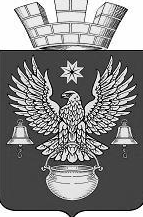 РЕШЕНИЕСОВЕТА НАРОДНЫХ ДЕПУТАТОВКОТЕЛЬНИКОВСКОГО ГОРОДСКОГО ПОСЕЛЕНИЯКОТЕЛЬНИКОВСКОГО МУНИЦИПАЛЬНОГО РАЙОНАВОЛГОГРАДСКОЙ ОБЛАСТИV СОЗЫВА«28» февраля 2022г.                                                                                                №9/48О внесении изменений в решение  Совета народных депутатов Котельниковского городского поселения  №69/359 от 19.08.2021 г. «Об утверждении Положенияо муниципальном контроле на автомобильном транспорте,  городском наземном электрическом транспорте и в  дорожном хозяйств Котельниковского городского поселения  Котельниковского муниципального  района Волгоградской области»                  В соответствии с Федеральным законом от 06.10.2003 № 131-ФЗ «Об общих принципах организации местного самоуправления в Российской Федерации», в целях реализации Федерального закона от 31.07.2020 № 248-ФЗ «О государственном контроле (надзоре) и муниципальном контроле в Российской Федерации», Совет народных депутатов Котельниковского городского поселения  РЕШИЛ:1. Внести изменение в пункт 4.3.3. Положения о муниципальном контроле на автомобильном транспорте, городском наземном электрическом транспорте и в дорожном хозяйстве Котельниковского городского поселения  Котельниковского муниципального района Волгоградской области, утвержденное Решением Совета народных депутатов Котельниковского городского поселения №69/359 от 19.08.2021 г. «Об утверждении Положения о муниципальном контроле на автомобильном транспорте, городском наземном электрическом транспорте и в дорожном хозяйстве Котельниковского городского поселения  Котельниковского муниципального района Волгоградской области». 2. Изложить пункт 4.3.3. Положения о муниципальном контроле на автомобильном транспорте, городском наземном электрическом транспорте и в дорожном хозяйстве Котельниковского городского поселения  Котельниковского муниципального района Волгоградской области, утвержденное Решением Совета народных депутатов Котельниковского городского поселения №69/359 от 19.08.2021 г. «Об утверждении Положения о муниципальном контроле на автомобильном транспорте, городском наземном электрическом транспорте и в дорожном хозяйстве Котельниковского городского поселения  Котельниковского муниципального района Волгоградской области» в следующей  редакции: «4.3.3. Контрольный орган может проводить следующие виды плановых контрольных мероприятий:инспекционный визит;рейдовый осмотр;документарная проверка;выездная проверка.          В отношении объектов, относящихся к категории значительного риска, проводятся: выездная или документарная проверка.         В отношении объектов, относящихся к категории среднего риска, проводятся: документарная проверка или рейдовый осмотр.         В отношении объектов, относящихся к категории умеренного риска, проводятся: рейдовый осмотр или инспекционный визит.          В отношении объектов, относящихся к категории низкого риска, проводятся: наблюдение за соблюдением обязательных требований, выездное обследование.»2. Контроль за исполнением настоящего решения  оставляю за собой.3. Настоящее решение вступает в силу с момента его официального обнародования путем размещения на официальном сайте администрации Котельниковского городского поселения в сети «Интернет».Председатель                                                                           Глава,Совета народных депутатов                                                 КотельниковскогоКотельниковского городского поселения                         городского поселения___________ С.Г. Кувикова                                                   ___________ А.Л. Федоров